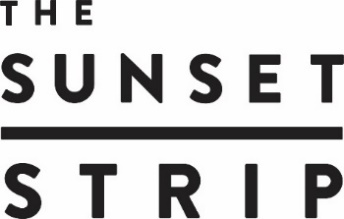  AGENDASPECIAL MEETINGCALL TO ORDER/CHAIR REPORT							12:00PMSelf-Introductions/Roll CallPosting of AgendaBoard Comments on AgendaAPPROVAL OF AGENDA & MINUTES						12:05PMFINANCIAL REPORT 								12:10PMCurrent Financials	Review Budget based on projected reductionsBLOCK BY BLOCK REPORT							12:20PMWEST HOLLYWOOD SHERIFF’S REPORT						12:30PMUNFINISHED BUSINESS								12:40PMSunset Strip Banner Program updateReview progress on BID Survey- Sunset Strip Surveyhttps://www.surveymonkey.com/r/QTTT52SEXTERNAL PARTNER REPORTS							1:00PMCanyon CountryCity of West HollywoodHart Park Community Improvement UpdateProgress report working on protocols for inclement weather (tenting, heaters) West Hollywood Travel + Tourism BoardWest Hollywood Chamber of CommerceBOARD MEMBER COMMENTS							1:15PMPUBLIC COMMENTS									1:20PMADJOURNMENT									1:30PM